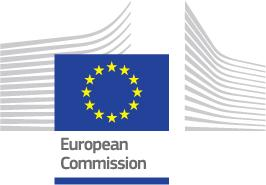 KREATÍV EURÓPAMEDIA AlprogramFILMFESZTIVÁLOK TÁMOGATÁSA EACEA 16/2015ÚTMUTATÓTARTALOMJEGYZÉK1.          BEVEZETÉS2.          CÉLKITŰZÉSEK – TÉMÁK – PRIORITÁSOK2.1.          Célkitűzések2.2.          Megcélzott projektek3.          NAPTÁR4.          RENDELKEZÉSRE ÁLLÓ KÖLTSÉGVETÉS5.          AZ ELFOGADHATÓSÁGRA VONATKOZÓ KÖVETELMÉNYEK6.          ALKALMASSÁGI SZEMPONTOK6,1.          Támogatható pályázók6,2.          Támogatható tevékenységek7.          KIZÁRÁSI SZEMPONTOK7,1.          Kizárás a részvételből7,2.          Kizárás a támogatás odaítéléséből7,3.          Alátámasztó dokumentumok8.          KIVÁLASZTÁSI SZEMPONTOK8,1.          Pénzügyi kapacitás8,2.          Működési kapacitás9.          A TÁMOGATÁS ODAÍTÉLÉSÉNEK SZEMPONTJAI10.        JOGI KÖTELEZETTSÉGEK11.        PÉNZÜGYI RENDELKEZÉSEK11,1.         Általános elvek11,2.         Finanszírozási módszer11,3.        Fizetési konstrukciók11.4         Előfinanszírozási garancia12.        KÖZZÉTÉTEL12,1.        A kedvezményezettek részéről12.2         Az Ügynökség és/vagy a Bizottság részéről12.3        Kommunikáció és terjesztés13.        ADATVÉDELEM14.        HOGYAN KELL PÁLYÁZNI?Minden melléklet hozzáférhető az EACEA/MEDIA internetes oldalán:http://ec.europa.eu/culture/media/fundings/creative-europe/call_6_en.htmÚTMUTATÓ – EACEA 16/2015Filmfesztiválok támogatása1.          BEVEZETÉSA jelen Útmutató alapja az Európai Parlament és az Európa Tanács 2013/11/12 keltezésű, 1295/2013 sz. Rendelete valamint annak 2014/06/27 keltezésű módosítása (OJ-L 189/260), amely egy, az európai kulturális, és kreatív ágazatot támogató program (KREATÍV EURÓPA) megvalósításáról szól.A MEDIA Program végrehajtása és az egyes európai közösségi támogatások odaítélésével kapcsolatos döntés az Európai Bizottság feladata. A Kulturális és MEDIA Alprogramot azonban az Európai Bizottság nevében és annak felügyelete alatt az Oktatási, Audiovizuális és Kulturális Ügynökség (EACEA - Education, Audiovisual and Culture Executive Agency, továbbiakban “az Ügynökség”) felügyeli.A Kreatív Európa programról általános háttér információ található a következő linken: http://ec.europa.eu/programmes/creative-europe/index_en.htm 2.          CÉLKITŰZÉSEK – TÉMÁK – PRIORITÁSOK2.1	CélkitűzésekA MEDIA Alprogram egyik kiemelt célja a nemzetközi terjesztés területén belül a következő:	a közönség részvételének fejlesztése, mivel ez hozzájárul az európai audiovizuális alkotások iránti érdeklődés felkeltéséhez és javítja az ilyen művekhez történő hozzáférést, különösen a promóciós tevékenység, rendezvények, a filmes műveltség fejlesztése és a fesztiválok révén.A MEDIA Alprogram az alábbi intézkedésekhez nyújt támogatást:	olyan kezdeményezésekhez, amelyek bemutatják az európai audiovizuális alkotások sokféleségét, és elősegítik ezek érvényesülését;	olyan tevékenységekhez, amelyek célja a közönség érdeklődésének felkeltése az európai audiovizuális alkotások iránt.2.2	Megcélzott projektek:A MEDIA Alprogram a résztvevő országokban megrendezésre kerülő európai fesztiválok közül azokat szeretné ösztönözni, amelyek    jelentős hatékonyságról tesznek tanúbizonyságot a közönség részvételének fejlesztése terén (különös tekintettel a fiatal közönségre) oly módon, hogy az adott rendezvény előtt, alatt és után különféle projekteket valósítanak meg (a hosszú távra szóló projekteket is ideértve) és/vagy1 Közzétéve: EK Hivatalos Közlöny (Official Journal), dátum: 2013/XX/YY (OJ.XX oldalszám: XX) . az eseményeket decentralizálják másik városokba (ahol kisebb partneri fesztiválok zajlanak) és/vagy hatékony módon tudják megszólítani azt a közönséget, amelyik nem számít valódi "tősgyökeres" filmfesztiváli közönségnek;    elkötelezettséget mutat az innovatív akciók irányába, különös tekintettel az elérési övezetek és a közönség bővítése érdekében, a legújabb digitális technológiák és eszközök, mint például a közösségi média, felhasználásával,    a filmes műveltséget erősítő kezdeményezéseket (például filmes oktatásokat) szerveznek szorosan együttműködve iskolákkal és egyéb intézményekkel,    általában véve is nagy hangsúlyt fektetnek az európai filmekre, de különösen és leginkább azokra, amelyek alacsony audiovizuális kapacitással rendelkező országokból származnak,	nagy hangsúlyt fektetnek a nem nemzeti európai programozásra és ennek a földrajzi sokféleségére, továbbá képesek művészeti, szervezeti és pénzügyi értelembenkonkrét, reális és stratégiai fejlődést felmutatni.3.          NAPTÁRAz előzetes ütemterv a következő:4.          RENDELKEZÉSRE ÁLLÓ KÖLTSÉGVETÉSA jelen programban a társfinanszírozású projektek részére rendelkezésre álló teljes költségvetés becsült összege EUR 3 millió.A fenti költségvetési összeg a 2016-os költségtervezetben foglalt költség-előirányzat rendelkezésre állása a 2016. évi költségvetésnek a költségvetési hatóság általi elfogadásának függvénye.Az EU pénzügyi hozzájárulása egy összegben történik A részleteket a 11.2 pont tartalmazza. Az Ügynökség fenntartja a jogot arra, hogy ne ossza ki a teljes rendelkezésre álló költségvetést.5.          AZ ELFOGADHATÓSÁGRA VONATKOZÓ KÖVETELMÉNYEKA pályázati jelentkezéseknek meg kell felelniük az alábbi követelményeknek:-	a pályázatokat legkésőbb a jelen irányelvek 3. pontjában megadott határidőig be kell nyújtani; -	a pályázatokat írásban kell benyújtani (lásd a jelen irányelvek 14. pontját), az online jelentkezési nyomtatványok felhasználásával; -	a pályázatokat az EU valamely hivatalos nyelvén, lehetőség szerint angol, vagy francia nyelven kell elkészíteni. Ezen előírások betartásának elmulasztása a pályázat elutasítását vonja maga után.A pályázat benyújtásának előfeltétele, hogy a pályázók a pályázati nyomtatványon megadják Résztvevői Azonosító Kódjukat (Participant Identification Code (PIC)). A PIC kódra úgy lehet szert tenni, hogy az adott szervezetnek regisztrálnia kell az Egyedi Regisztrációs Alkalmazásban (Unique  Registration  Facility  (URF)) az Oktatási, Audiovizuális, Kulturális, Állampolgársági és Önkéntes Részvétel Portálon (Education, Audiovisual, Culture, Citizenship and Volunteering Participant Portal).. Az Egyedi Regisztrációs Alkalmazást (URF) az Európai Bizottság más szolgálatai is igénybe veszik. Ha a pályázó vagy partnere már rendelkezik PIC kóddal, amelyet más programokhoz használtak fel (pl. Kutatási programokhoz), akkor ugyanaz a PIC kód a jelenlegi pályázati felhívás során is érvényes marad.A Résztvevői Portál a pályázóknak lehetővé teszi, hogy a jogi státuszukkal kapcsolatos információt feltöltsék, illetve frissítsék, továbbá, hogy csatolják az előírt jogi és pénzügyi dokumentációt (további információkért lásd a 14.2 pontot).ALKALMASSÁGI SZEMPONTOK Az alábbi kritériumoknak megfelelő pályázatokat alapos és érdemi elbírálásnak vetik alá.6,1. Támogatható pályázókKizárólag európai mozira forgalmazó cégek pályázhatnak.Európai vállalatEurópai Vállalat az a cég, amelynek közvetlen, vagy többségi tulajdonosai (a tulajdonjog többségének birtokosai) az Európai Unió vagy a MEDIA Alprogramban részt vevő valamely más európai országban alapítottak, és az adott ország állampolgárai.A következő országok valamelyikében alapított jogi személyiségű cégek pályázatai támogathatónak minősülnek amennyiben a Kreatív Európa Programot létrehozó Rendelet 8. cikkének valamennyi feltétele teljesül és amennyiben az Európai Biztosság az adott országgal megkezdte a tárgyalásokat;EU tagállamok; Csatlakozó államok, tagjelölt országok és politikai jelöltek, amelyek részesülnek egy előcsatlakozási stratégia előnyeiből és ez összhangban áll a szóban forgó országok Uniós programokban történő részvételének általános feltételeivel amelyeket a vonatkozó Keretmegállapodásokban, Társulási Tanácsi Határozatokban vagy hasonló megállapodásokban rögzítettek. Az EFTA tagországai, amelyek tagjai az Európai Gazdasági Térségnek (EEA) a vonatkozó EEA Megállapodás szerint támogathatók. A Svájci Államszövetség, egy, az országgal megkötendő bilaterális megállapodás alapján; Az Európával szomszédos területek (European neighbourhood area) országai az adott országokra vonatkozóan meghatározott eljárásoknak megfelelően, amelyeket az egyes országok EU programokban történő részvételét szabályozó keretmegállapodásokat követően fogalmaztak meg. A Program olyan bilaterális és multilaterális együttműködési projektek részére is nyitva áll, amelyek olyan kiválasztott országokra vagy régiókra irányulnak, amelyek befizették a kiegészítő költség-előirányzatokat, s amelyekkel megállapodás született a konkrét intézkedésekről.A Program lehetővé teszi az együttműködést és a közös projekteket a Programban nem résztvevő országokkal, illetve a kulturális és kreatív ágazatban aktív nemzetközi szervezetekkel, mint például az UNESCO, az Európa Tanács, az Európai Gazdasági Együttműködés Szervezete, illetve a Szellemi Tulajdon Világszervezete, a Program célkitűzéseinek megvalósítását célzó együttes hozzájárulás alapján.Az Ügynökség kiválaszthat pályázatokat olyan országokból is, amelyek nem tagjai az EU-nak feltéve, hogy a pályázat odaítélésének napján már aláírásra kerültek azok a megállapodások amelyek alapján az érintett országok részt vehetnek a fenti Rendeletben hivatkozott programban.(A Rendelet 8. pontjában rögzített előírásoknak megfelelő országok aktualizált listáját, amelyekkel a Bizottság megkezdte a tárgyalásokat, a következő linken lehet megtekinteni):http://eacea.ec.europa.eu/creative-europe/library/eligibility-organisations-non-eu-countries_en Természetes személyek nem pályázhatnak támogatásra.6.2	Támogatható tevékenységekCsak azokat a pályázatokat fogadjuk be amelyeket a MEDIA Alprogramban részt vevő országokban  audiovizuális fesztiválokat szervező, támogatható cégek nyújtanak be.A támogatható programoknak legkevesebb 70%-át be kell mutatni a közönségnek az adott fesztivál során, VAGY a MEDIA Alprogramban részt vevő országokból (lásd jelen útmutató 6.1 pontját) legalább 100 játékfilmnek (vagy 400 rövidfilmnek – rövidfilm fesztiválok esetében) kell származnia, a továbbiakban az ilyen filmekre „európai film”-ként hivatkozunk. Ezen belül a "MEDIA Alprogram országaiból" származó programok esetén    a filmek 50%-a kötelezően nem lehet hazai produkció.    az ilyen országok közül legalább 15-nek kell képviseltetnie magát.A projekteknek az alábbi időszakok során kell elkezdődnie:A projekt a tevékenység kezdő dátuma előtt 8 hónappal indul és ezen dátum után 4 hónappal ér véget. A projektek maximális tartama 12 hónap.Amennyiben azonban a megállapodás vagy a támogatási döntés aláírását és a projekt kezdetét követően kiderül, hogy a kedvezményezett, rajta kívül álló, megfelelően megindokolt ok miatt nem tudja befejezni a projektet a megadott időszak alatt, engedélyezhető a támogatható időszak meghosszabbítása. Az időszak maximálisan további 6 hónappal hosszabbítható meg, ha ezt a megállapodásban rögzített határidő lejárta előtt kérvényezik. A projektek maximális tartama 18 hónap.A következő rendezvények nem számítanak támogathatónak:- Olyan alkotásoknak szentelt fesztiválok, amelyek nem minősülnek támogathatónak, pl. reklámok, eseményekről adott élő közvetítések, zenei videók, videojátékok, amatőr filmek, mobiltelefonos filmek valamint nem narratív jellegű művészeti alkotások. Tematikus fesztiválok (példák: régészet vagy antropológia, orvostudomány, madártan, tudomány, környezet, turizmus, sport stb.)Kizárólag az alkalmassági szempontoknak megfelelő pályázati jelentkezéseket vesszük figyelembe a támogatás odaítélésekor. Amennyiben egy pályázat alkalmatlannak minősül, a pályázót levélben értesítjük a döntés indokairól.7.          KIZÁRÁSI SZEMPONTOK7,1.       Kizárás a részvételbőlKizárásra kerülnek azok a pályázók, amelyek az alábbi helyzetek valamelyikének alanyai:a)	amelyek csődbe mentek vagy felszámolás alatt állnak, ügyeiket a bíróságok intézik, hitelezőikkel megállapodtak, üzleti tevékenységüket felfüggesztették, a fentiek miatt eljárás alatt állnak, vagy hasonló eljárásból fakadóan a fentiekhez hasonló helyzetben vannak a hazai törvények vagy rendszabályok értelmében;(b)	őket személyesen, vagy az őket képviselő, nevükben döntési vagy ellenőrzési jogkörrel rendelkező személyeket szakmai magatartásukra vonatkozó bűncselekmény miatt jogerős ítéletben elítélték egy olyan tagállamban, amely jogosult jogerős ítéletet hozni;c)	súlyos szakmai vétségben bűnös, amely a szerződő hatóság által elfogadott bármely eszközzel bizonyított, ideértve az Európai Beruházási Bank (EBB) és más nemzetközi szervezetek döntéseit is;d)	nem tettek eleget a társadalombiztosítási hozzájárulással kapcsolatos fizetési kötelezettségeiknek, illetve adófizetési kötelezettségeiknek azon ország törvényi előírásainak megfelelően, ahol a cégalapítás történt, illetve a szerződő hatóság országának, valamint annak az országnak a törvényi előírásai szerint, ahol a projektet megvalósítják;(e)	őket személyesen, vagy az őket képviselő, nevükben döntési vagy ellenőrzési jogkörrel rendelkező személyeket szakmai magatartásukra vonatkozó bűncselekmény miatt jogerős ítéletben elítélték csalásért, korrupcióért, bűnszervezetben való részvételért, pénzmosásért vagy egyéb olyan törvénybe ütköző cselekedetért amely ártalmas az Európai Unió pénzügyi érdekei szempontjából;f)	A Pénzügyi Szabályzat 1. pontja értelmében kirótt adminisztratív büntetés alanyai.7.2	Kizárás a támogatás odaítélésébőlNem részesülhetnek támogatásban azok a pályázók vagy releváns esetekben azok társai/társszervezetei, amelyek az odaítélési eljárás időtartama alatt az alábbi helyzetek valamelyikében érintettek:(a)	érdekellentét alanyai;(b)	a Bizottság által a részvétel feltételeként kért információk vonatkozásában valótlan adatok benyújtásában vétkesek, illetve a fenti információk közlését elmulasztják.(c)	az eljárásból való kizárásnak a fenti 6.1 cikkben említett helyzetei egyikében vannakA Bizottság adminisztratív és pénzügyi büntetést róhat ki azokra a pályázókra, amelyeket hamis nyilatkozattételben találnak vétkesnek, illetve amelyek valamely korábbi szerződés vagy versenypályázat során a Pénzügyi Szabályzat 93-96. cikkei szerint szerződéses kötelezettségeiket súlyosan megszegték.7.3 	Alátámasztó dokumentumokA 60.000 EUR összeget meghaladó összegért folyamodó pályázóknak felelősségük teljes tudatában alá kell írni egy nyilatkozatot amelyben tanúsítják, hogy nincsenek a fenti 6.1 és 6.2 pontokban hivatkozott helyzetek egyikében sem - ehhez ki kell tölteniük a pályázati felhívás mellékletét képező jelentkezési nyomtatvány vonatkozó mellékletét, amelyet ezen a linken érhetnek el:  http://eacea.ec.europa.eu/creative-europe/funding/festivals-2016_en8.          KIVÁLASZTÁSI SZEMPONTOKA pályázóknak kitöltött, aláírt becsületbeli nyilatkozatot kell benyújtaniuk, amelyben igazolják jogi státuszukat, valamint a pályázatra benyújtott projekt kivitelezéséhez szükséges pénzügyi és működési kapacitásukat.8,1.       Pénzügyi kapacitásA pályázóknak stabil és kielégítő finanszírozási forrásokkal kell rendelkezniük ahhoz, hogy a projekt végrehajtásának teljes időszakában, illetve abban az évben, amelyre a támogatást odaítélték, folytassák tevékenységüket és részt vegyenek  projekt finanszírozásában. A pályázó pénzügyi kapacitását az alábbi, a jelentkezéssel együtt benyújtandó alátámasztó dokumentumok alapján fogják elbírálni,:a)	Alacsony összegű támogatások (≤ EUR 60 000):- büntetőjogi felelősség tudatában tett nyilatkozat b)   Magasabb összegű támogatások: > EUR 60 000:- büntetőjogi felelősség tudatában tett nyilatkozat- az utolsó két pénzügyi évre vonatkozó pénzügyi beszámolók (ideértve a mérleget, az eredeménykimutatást és a vonatkozó mellékleteket) amelyek esetében a számlákat már lezárták- a jelentkezési nyomtatványhoz csatolt, pénzügyi kapacitásra vonatkozó nyomtatvány, amelyet ki kell tölteni a törvény által előírt könyvelési számadatokkal, hogy a ki lehessen számolni a nyomtatványban részletezett viszonyszámokat.Amennyiben a benyújtott dokumentumok alapján az Ügynökség úgy ítéli meg, hogy a pályázó pénzügyi kapacitása nem bizonyított, vagy nem kielégítő, az alábbiakat teheti:-	további információt kér;
-	Előfinanszírozás nélküli támogatási megállapodást kínálhat fel;-	előfinanszírozással kombinált támogatási megállapodásra tesz javaslatot, amelyre bankgarancia nyújt fedezetet (lásd az alanti 9.2 pontot)- 	olyan támogatási megállapodásra tesz javaslatot, amely nem tartalmaz előfinanszírozást, viszont van benne egy időközi kifizetés a már felmerült költségek alapján;- 	elutasíthatja a pályázatot8.2.       Működési kapacitásA működési kapacitás megítélése céljából a 60.000 EUR-nál nagyobb összegre pályázó szervezetekneka pályázati jelentkezéssel együtt kell benyújtani az alábbiakat:	a pályázó legutóbbi két év során végzett tevékenységeinek összefoglalása (ha ez nem áll teljes mértékben rendelkezésre, akkor a pályázóról készült szervezeti ábra, amely bemutatja a szervezet struktúráját és a vezető alkalmazottak által betöltött tevékenységi köröket).9.         A TÁMOGATÁS ODAÍTÉLÉSÉNEK SZEMPONTJAIA támogatható pályázatok elbírálásánál az alábbi kritériumokat veszik figyelembe:A támogatás odaítélési szempontjainak leírása és a pontozás részletezése:1.   Relevancia (40 pont)Ez a kritérium az alábbi szempontokat veszi figyelembe:A pályázó a meglévő/potenciális közönséggel kapcsolatos definícióját figyelembe véve, a tevékenységek minőségének következetes fenntartása a közönség irányába (10 pont)A fesztivál elérési mechanizmusainak hatékonysága, beleértve a legújabb digitális technológiák használatát, amilyen például a közösségi média. (10 pont)A filmes műveltséget erősítő kezdeményezések hatékonysága, beleértve a fiatal közönség számára szervezett tevékenységeket is. (10 pont)Figyelembe véve a megjelenített tartalmat, pozicionálást és a fesztivál színvonalának fenntartására/növelésére tett erőfeszítéseket, az esemény művészeti, szervezési és pénzügyi működtetésének színvonala. (10 pont)2.   A tevékenység és tartalom minősége (20 pont)Ez a kritérium az alábbi szempontokat veszi figyelembe:Figyelembe véve az elmúlt években mutatott fejlődést és a képviselt támogatható országok számát, a fesztivál európai dimenziója és földrajzi diverzifikációja (10 pont)A nem-nemzeti európai alkotások részaránya a fesztiválon megjelenített tartalmak esetében (5 pont)Az alacsony audiovizuális gyártási kapacitással rendelkező országokból származó alkotások részaránya a fesztiválon megjelenített tartalmak esetében (5 pont)3.   A projekt eredményeinek terjesztése, hatása és fenntarthatósága (30 pont):Ez a kritérium az alábbi szempontokat veszi figyelembe:A fesztivál korábbi kiadásainak nézőszámbeli fejlődését figyelembe véve az aktuálisan várható nézőszám (5 pont)A bemutatott európai filmek kereskedelmi vagy alternatív forgalmazási lehetőségek elősegítését célzó mechanizmusok valamint a kapcsolódó digitális technológiák felhasználásának hatékonysága (10 pont)A megjelenített tartalmak illetve az európai tehetségek, az adott fesztiválon/eseményen túlmutató promóciójára irányuló tevékenységek hatékonysága (5 pont)A fesztivál/esemény más európai filmfesztiválokkal és/vagy szakmai hálózatokkal való együttműködésre való törekvéseit célzó irányelvek minősége.Az európai alkotások terjesztése illetve szakmai promóciója érdekében tett előre kalkulált tevékenységek a fesztivál/esemény adta hatás ilyen célú kihasználására (5 pont)4.   A Team minősége (10 pont)Ez a kritérium az alábbi szempontokat veszi figyelembe:A pályázati anyagban leírt tevékenységek vonatkozásában kiosztott felelősségek és jogkörök releváns mivolta (5 pont)A pályázati anyagban részletezett tevékenységek végrehajtására illetve a fesztivál működtetésére alkalmas szervezeti felépítés megléte (5 pont)10. JOGI KÖTELEZETTSÉGEKHa az Ügynökség odaítéli a támogatást, támogatási megállapodást vagy támogatási határozatot küldenek a kedvezményezett részére, amelyben részletezik a finanszírozás feltételeit és szintjét, euróban megadva, továbbá a felek hivatalos kötelezettségeire vonatkozó eljárásokat.Szerződés: a kedvezményezettnek 2 példányban alá kell írnia az eredeti Támogatási Megállapodást, és haladéktalanul vissza kell küldenie az Ügynökséghez. Az Ügynökség az utolsó aláíró fél. Döntés/Határozat: a támogatási határozatot nem kell visszaküldeni az Ügynökséghez. A határozatra vonatkozó általános feltétele az Ügynökség Internetes honlapjának "Dokumentumtár" (Document Register) című pontja alatt találhatók (Pályázati Felhívások - Calls for Proposals II.b.)  https://eacea.ec.europa.eu/about-eacea/document-register_en#calls A támogatási határozatokkal kapcsolatban a kedvezményezetteknek tudniuk kell az alábbiakat: A pályázati felhívást benyújtása kimondatlanul is feltételezi a jelen Általános Feltételek elfogadását. A jelen Általános Feltételek kötelező hatályúak az odaítélt támogatás Kedvezményezettje számára, és ezeket mellékletként csatolják a támogatási határozathoz. A hozzájárulás odaítélése nem jelent támogatási jogosultságot az elkövetkező években.11.          PÉNZÜGYI RENDELKEZÉSEK11,1. Általános elvekNem összevonható támogatásEgy projekt csak egy, EU költségvetésből származó szubvencióban részesülhet.Semmilyen körülmények között nem megengedett ugyanazon költségek uniós költségvetésből származó dupla finanszírozása. Ennek biztosítására a pályázóknak a jelentkezési nyomtatványon fel kell tüntetniük azokat az uniós finanszírozási forrásokat és összegeket, amelyeket ugyanarra a projektre vagy a projekt egy részére vagy működésére kaptak vagy igényeltek ugyanazon pénzügyi év során, az ugyanazon projektre kapott bármely egyéb támogatással együtt.Visszamenőlegesség tilalma Semmilyen támogatás nem ítélhető oda visszamenőleges hatállyal már befejezett projektek részére.Kizárólag abban az esetben ítélhető oda támogatás egy már megkezdett projektre, ha a pályázó igazolni tudja, hogy a projektet még a támogatási megállapodás aláírása előtt szükséges elkezdeni.A fenti esetekben a finanszírozásra alkalmas költségek nem keletkezhetnek a támogatási pályázati jelentkezés benyújtásának dátuma előtt.TársfinanszírozásA társfinanszírozás azt jelenti, hogy nem lehetséges teljes mértékben az EU támogatásból fedezni a projekt vagy munkaprogram megvalósításához szükséges forrásokat.A projekt vagy a munkaprogram társfinanszírozása az alábbi formában történhet:- 	a kedvezményezett saját forrásaiból;a tevékenység vagy munkaprogram által generált bevételek,harmadik féltől származó pénzügyi hozzájárulás.d)	Kiegyensúlyozott költségvetésA tevékenységhez vagy munkaprogramhoz kapcsolódó előzetes költségvetést a pályázati jelentkezési űrlaphoz kell  csatolni. A bevételeknek és a kiadásoknak egyensúlyban kell lenniük.A költségvetést Euróban kell elkészíteni.Azoknak a pályázóknak, akiknél a költségek előreláthatólag nem euróban fognak felmerülni, az alábbi, az Infor-euro weboldalon megadott, a jelen pályázati felhívás közzétételének napján érvényes árfolyamokat kell alkalmazniuk:http://ec.europa.eu/budget/contracts grants/info contracts/inforeuro/inforeuro en.cfm.
Végrehajtási szerződések/alvállalkozásAmennyiben a projekt vagy munkaprogram kivitelezéséhez beszerzési szerződéseket (megvalósítási szerződéseket) kell kibocsátani, akkor a kedvezményezett köteles azzal a pályázóval szerződni, aki/amely a legjobb értéket kínálja az adott összeg ellenében, vagy a legalacsonyabb ajánlatot teszi (értelemszerűen), a vonatkozó dokumentációt pedig köteles megőrizni egy esetleg könyvvizsgálat céljára.A 2004/18/EC Direktíva értelmében vett személyek, akik szerződés létrehozására alkalmas minőségükben cselekszenek illetve a 2004/17/EC Direktíva értelmében vett szerződő felek, a szerződéses tevékenységük gyakorlásakor minden esetben meg kell feleljenek a vonatkozó hatályos nemzeti közbeszerzési szabályoknak.Az alvállalkozók bevonása, azaz a projekt egyes elemeivel kapcsolatos konkrét feladatok vagy tevékenységek kiszervezése, amelyeket a pályázatban ismertettek, és amelyeket a kedvezményezett egyedül nem tud teljesíteni, csak úgy történhet, hogy eleget tegyen a megvalósítási szerződésre vonatkozó feltételeknek (lásd fentebb), továbbá az alanti feltételeknek:kizárólag a tevékenység korlátozott részének elvégzésére vonatkozhat; Az alvállalkozási költségek nem haladják meg a tevékenység összes költségének 60%-át;indokoltnak kell lennie az adott projekt és a megvalósításához szükséges intézkedések alapján;az alvállalkozással kapcsolatos igényt egyértelműen fel kell tüntetni a pályázatban, vagy be kell szerezni 
az Ügynökség előzetes, írásbeli hozzájárulását.Pénzügyi támogatás harmadik fél részéreA pályázati jelentkezések nem tartalmazhatnak harmadik fél pénzügyi támogatására vonatkozó rendelkezést.11.2	Finanszírozási módszerKerek összegű támogatás	Általános rendelkezésekA jelen rendszerben, amelyet az Európai Bizottság a 2013 december 18.-ai dátumozású C9199/2013 számú határozatban hagyott jóvá, a támogatás kiszámítását az alábbi kritériumok alapján végzik el: az európai filmek részaránya a programozásban különös figyelemmel arra a tényre, hogy 4 rövidfilm egyetlen egész estés filmnek minősül.	A támogatás kiszámítása    Valamennyi filmfesztivál esetében (a rövidfilm fesztiválok kivételével):Meghatározásra kerül egy egyösszegű támogatás amelynek alapja a programozásban szereplő európai filmek száma. A számítás szempontjából 4 rövidfilm (50 percnél rövidebb) egyetlen egész estés filmnek minősül.A támogatást az alábbi táblázat alapján kell kiszámítani:    Rövidfilm fesztiválok esetében:Az egyösszegű támogatást a műsorban szereplő európai rövidfilmek száma alapján határozzák meg. A támogatást az alábbi táblázat alapján kell kiszámítani:A fenti támogatás-kalkulátor kimutatja az igényelhető legnagyobb támogatás összegét. Ez a számadat egyenlő az igényelhető támogatás potenciális maximumával, miután alkalmazásra kerültek a támogatás legfelső összegére vonatkozó szabályok és egyéb feltételek.A támogatás-kalkulátor Euróban számolja ki az összegeket.A pályázati támogatás elnyerése nem jelenti azt, hogy automatikusan a kedvezményezett által igényelt összegű támogatás kerül folyósításra.   A végső támogatás kiszámítása:- a végső kifizetési igényléssel együtt benyújtandó dokumentumok felsorolása:Az akció végrehajtásáról szóló zárójelentés és a kapcsolódó dokumentáció ideértve a fesztivál utolsó, nyomtatott katalógusát és programját, továbbá az Ügynökség által esetlegesen bekért minden egyéb bizonyíték, amely a zárójelentés hitelesítéséhez és a végső támogatási összeg kiszámításához szükséges.Az akció végrehajtásának hitelesítése során kiemelt figyelmet kap a programozásban szereplő európai filmek száma.Amennyiben a támogatáshoz csatolt pályázatban leírt projekt nem, vagy nem kielégítő módon kerül kivitelezésre, akkor a végső támogatás összegét ennek megfelelően csökkentik, és ahol mód van rá, ott a kedvezményezettől megkövetelik az Ügynökség által előfinanszírozás formájában kifizetett többletösszegek visszatérítését.Fizetési konstrukciók50% előfinanszírozási kifizetést utalunk át a kedvezményezett részére a megállapodás utolsó fél általi aláírását vagy a támogatási döntésről szóló tájékoztatót és minden lehetséges garancia kézhezvételét követő 30 napon belül, amennyiben a támogatási megállapodás tartalmaz ilyen kitételt.Az Ügynökség a kedvezményezett részére teljesítendő végső kifizetés összegét a zárójelentések alapján állapítja meg. (lásd a fenti 11.2 pontot) Ha a korábban teljesített kifizetések összege meghaladja a támogatás végső összegét, akkor a kedvezményezett köteles az Ügynökség által kifizetett többletet visszatéríteni egy beszedési megbízás alapján.Előfinanszírozási garanciaAmennyiben a pályázó pénzügyi helyzete nem kielégítő, kérvényezni lehet egy előfinanszírozási garanciát, amelynek összege egyenlő az előfinanszírozásra szánt összeggel annak érdekében, hogy korlátozni lehessen az előfinanszírozás kifizetéséhez kapcsolódó pénzügyi kockázatokat.A fenti pénzügyi garanciát, amelyet euróban kell nyújtani, olyan elismert pénzintézetnek, illetve banki intézménynek kell nyújtania, amelyet az Európai Unió valamelyik Tagállamában alapítottak. Ha a kedvezményezett alapítása harmadik országban történt, az engedélyező tisztségviselő beleegyezhet abba, hogy a fenti harmadik országban alapított bank vagy pénzintézet nyújtsa a garanciát, amennyiben az engedélyező tisztségviselő úgy ítéli meg, hogy a fenti bank vagy pénzintézet a Tagállamban alapított bankkal vagy pénzintézettel egyenértékű biztonságot és jellemzőket kínál A bankszámlákon zárolt összegek nem fogadhatók el pénzügyi garanciaként.A garanciát helyettesítheti harmadik személlyel közös vagy többedmagukkal hozott garancia vagy ugyanannak a tevékenységnek a támogatási szerződésének a kedvezményezettjei által hozott garancia.A garanciát a támogatási szerződésben vagy támogatási döntésben foglaltak alapján a közbeeső kifizetések lejártával vagy a kedvezményezettek számára történő követelések lejártával fokozatosan utaljuk át.12.        KÖZZÉTÉTELA kedvezményezettek részérőlValamennyi sikeres pályázónak egyértelműen meg kell említenie az Európai unió támogatását minden publikációban, és azon tevékenység során, amelyre a támogatást kapta.Továbbá, valamennyi kedvezményezettől azt kérjük, hogy egyértelműen tüntesse fel a program nevét és logóját valamennyi publikáción, poszteren és egyéb terméken, amely társfinanszírozott projekt keretében valósult meg.Ennek érdekében alkalmazniuk kell azt a szöveget, logót és felelősséget kizáró nyilatkozatot, amely az alábbi linken található:
https://eacea.ec.europa.eu/about-eacea/visual-identity_en , Ezt az Ügynökség bocsátja rendelkezésre.Ennek a kérésnek a be nem tartása a kedvezményezett részére megítélt támogatás csökkentését vonhatja maga után.Az Ügynökség és/vagy a Bizottság részérőlA magánszemélyeknek kifizetett ösztöndíjak és egyéb, rászoruló magánszemélyeknek kifizetett közvetlen támogatások kivételével, az adott pénzügyi év során odaítélt támogatásokkal kapcsolatos valamennyi információt közzéteszik az Európai Uniós intézmények Internet oldalán, legkésőbb a támogatások odaítélését követő év június 30-ig.Az Ügynökség vagy a Bizottság a következő információkat teszi közzé:a kedvezményezett neve,a kedvezményezett helye,az odaítélt összeg,a támogatás jellege és céljaA kedvezményezett által benyújtott, részletesen megindokolt és megfelelően alátámasztott felkérés esetén az Ügynökség a közzétételtől eltekinthet, ha a fenti információ közzététele veszélyeztetné az érintett személyeknek az Európai Unió Alapjogi Chartája (Charter of Fundamental Rights of the European Union)  által védett jogait és szabadságát, vagy ha a fenti információ közzététele károsan hatna üzleti érdekeltségeikre.12.3	Kommunikáció és terjesztésA hatás maximalizálása érdekében a projekteknek erős és egyértelmű kommunikációs és terjesztési stratégiával kell rendelkezniük a tevékenység és az eredmények megismertetése érdekében, a pályázóknak pedig elegendő időt és forrást kell biztosítani arra, hogy megfelelő módon tudjanak kommunikálni és kihasználnák a kölcsönhatás lehetőségét kortársaikkal, a közönséggel és a helyi közösségekkel.A kedvezményezettektől a támogatási szerződésben rögzített feltételeknek megfelelően kötelezik, hogy angol nyelven készítsenek egy nyilvános összefoglalót/jelentést, amely információt tartalmaz a munkájukról és az adott projekt  eredményeiről. A nyilvános összefoglalót/jelentést bele kell foglalni az Ügynökséghez benyújtandó zárójelentésbe. A jelentést a Bizottság felhasználhatja arra, hogy információt nyújtson az egyes projektek eredményeiről.A Bizottság az Ügynökséggel együttműködve feltárhatja a bevált szakmai megoldásokat és elkészítheti a releváns
terjesztési anyagokat hogy meg lehessen osztani azokat a résztvevő országokkal és azokkal is, akik e körön kívül vannak.A projektekkel kapcsolatos adatok és eredmények szabadon hozzáférhetők és azokat tág körben felhasználhatják
az érintett felek, politikai döntéshozók és mások.A kedvezményezetteknek adott esetben meg kell jelenni, vagy részt kell venni az Európai Bizottság vagy az Ügynökség által szervezett  rendezvényeken, hogy tapasztalataikat megosszák a több résztvevővel és/vagy politikai döntéshozóval.13. ADATVÉDELEMValamennyi személyes adat  (pl. nevek, címek, önéletrajzok stb.) feldolgozása összhangban van az Európai Parlament és a Tanács 2000. december 18-i, 45/2001 Rendeletének előírásaival (személyek védelme az EU intézményeiben és testületeiben történő személyes adatfeldolgozás során, valamint az ilyen adatok szabad áramlása).Amennyiben nem "választható" (optional) jelölésű valamely kérdés a jelentkezési nyomtatványon, úgy a pályázó válaszára - a pályázati felhívásban közzétett leírás szerint - szükség van a támogatási pályázat elbírálásához és további feldolgozásához. A személyes adatok feldolgozásának ez a kizárólagos célja, és az adatfeldolgozást az Uniós támogatási programért felelős egység végzi (adatkezelői minőségben). A személyes adatokat szükség esetén továbbítani lehet az elbírálásban vagy a támogatás menedzselésének folyamatában érintett harmadik felek részére, továbbá azon testületek részére amelyeknek az EU törvényei alapján  megfigyelési és vizsgálati feladataik vannak. Különös tekintettel az Unió pénzügyi érdekeinek védelmére, személyes adatok belső auditálás céljából megküldésre kerülhetnek az auditáló szervezetnek, az Európai Könyvvizsgálók Bíróságára, a Pénzügyi Visszaélések Bizottságának vagy az Európai Korrupcióellenes Irodának valamint a Bizottság meghatalmazott képviselőinek és a végrehajtó ügynökségeknek. A pályázó jogosult hozzáférni 
saját adataihoz és ezek helyesbítéséhez. A fenti adatokra vonatkozó bármely kérdéssel kérjük,
forduljanak az Adatellenőrhöz (Controller). A pályázók jogorvoslati kérelműkkel bármikor felkereshetik
az Európai Adatvédelmi Felügyelőt. A magánélet védelméről szóló és a kapcsolattartási információt is tartalmazó részletes nyilatkozat (Privacy statement) hozzáférhető az EACEA Internetes honlapján:http://eacea.ec.europa.eu/about/documents/calls gen conditions/eacea grants privacy statement.pdfA Pályázókat, illetve jogi személyek esetén a képviseletre, döntéshozatalra vagy ellenőrzés gyakorlására feljogosított személyeket tájékoztatjuk, hogy amennyiben az alanti helyzetek valamelyikében vannak:
A korai riasztási rendszerről szóló 2008. 12. 16-i Bizottsági Határozat (Commission Decision of 16.12.2008 on the Early Warning System (EWS)) melynek felhasználói a Bizottság Engedélyező Tisztségviselői és a végrehajtó ügynökségek (OJ, L 344, 20.12.2008, p. 125), vagya 2008. 12.17-i Bizottsági Rendelet a Központi Kizárások Adatbázisáról (Commission Regulation of 17.12.2008 on the Central Exclusion Database – CED (OJ L 344,20.12.2008, p. 12),akkor személyes adataikat, (név, utónév (természetes személyek esetén), cím, jogi forma, valamint jogi személyiségű társaságok esetén a képviseletre, döntéshozatalra vagy ellenőrzésre jogosult személyek neve, utóneve) nyilvántartásba kerülhet az EWS-ben vagy mindkét rendszerben (EWS és CED) és erről egy adott beszerzési szerződés odaítélése vagy végrehajtása kapcsán tájékoztatják a fent nevezett Határozatban és Rendeletben megnevezett személyeket.14. HOGYAN KELL PÁLYÁZNI?KözzétételA pályázati felhívást az ERACEA honlapján teszik közzé az alábbi Internetes címen:
http://eacea.ec.europa.eu/creative-europe/funding/support-for-online-distribution-eacea-282015_en Regisztráció a Résztvevői PortálonA pályázati jelentkezés benyújtásához a pályázóknak és partnereknek nyilvántartásba kell vetetni szervezeteiket az Oktatási, Audiovizuális, Kulturális, Állampolgársági és Önkéntes Részvétel Portálon (Education, Audiovisual, Culture, Citizenship and Volunteering Participant Portal), és kapniuk kell egy Résztvevői Azonosító Kódot (Participant Identification Code (PIC)) A jelentkezési nyomtatványon kérik a Résztvevői Azonosító Kódot.A Résztvevői Portál az az eszköz, amelynek segítségével kezelik a szervezetekkel kapcsolatos  összes jogi és pénzügyi információt. A regisztrációval kapcsolatos információkat az alábbi címen lehet megtalálni:http://ec.europa.eu/education/participants/portalAz eszköz a pályázók számára lehetővé teszi hogy feltölthessék a szervezetükkel kapcsolatos különféle dokumentumokat. Ezen dokumentumokat csupán egyetlen alkalommal kell feltölteni, és a további pályázatoknál már nem követelik meg azok benyújtását ugyanattól a szervezettől.A portálon keresztül feltöltendő alátámasztó dokumentumokkal kapcsolatos információkat a következő Internetes linken lehet megtalálni:http://eacea.ec.europa.eu/creative-europe/funding/support-for-online-distribution-eacea-162014 en14.3	Pályázatok benyújtásaA pályázatokat az 5 fejezetben rögzített formai követelményeknek megfelelően kell benyújtani.A benyújtási határidőt követően a pályázatokon semmiféle módosítást nem lehet végrehajtani.
Amennyiben azonban bizonyos aspektusok tisztázást igényelnek vagy szükséges az esetleges elírások javítására, az Ügynökség ennek érdekében kapcsolatba léphet a pályázóval az elbírálás során.A különféle tevékenységekre jelentkező pályázóknak minden egyes tevékenységre vonatkozóan külön pályázati jelentkezést kell benyújtaniuk.A pályázókat írásban tájékoztatják a kiválasztás eredményéről.Üzembe helyeztünk egy online jelentkezési rendszert. A támogatási jelentkezéseket
az Európai Unió valamely hivatalos nyelvén kell benyújtani, a konkrétan erre a célra tervezett online nyomtatvány (eForm) felhasználásával. A jelentkezések elbírálásának megkönnyítése céljából az elbíráláshoz szükséges dokumentumokat angol vagy francia nyelvre lefordítva kell benyújtani.A jelentkezési nyomtatvány (eForm) letölthető az alábbi címről: https://eacea.ec.europa.eu/PPMT/A pályázatokat a pályázati felhívásban és a jelen Útmutató 3.Fejezetében rögzített határidőig kell benyújtani Közép Európai idő szerint 12:00 óráig (Brüsszeli idő szerint déli 12 óráig), az online pályázati jelentkezési formanyomtatványon.A pályázók vegyék figyelembe, hogy a határidő napján közép-európai idő szerint déli 12:00 óra után benyújtott pályázatokat már nem tudjuk elfogadni. Mindenkit határozottan arra kérünk, hogy a pályázatok benyújtásával ne várjanak a legutolsó napig.Kérjük, vegyék figyelembe, hogy semmilyen egyéb jelentkezési módot nem fogadunk el. A bármilyen
egyéb módon beküldött pályázatokat automatikusan elutasítjuk. Kivételt senkivel nem teszünk.Kérjük, gondoskodjanak róla, hogy az elektronikus jelentkezési nyomtatványt hivatalosan benyújtsák, 
és ellenőrizzék, hogy megkapták-e a visszaigazoló e-mailt, amely a projekt hivatkozási számát is tartalmazza.A pályázók kötelesek gondoskodni arról hogy elektronikus úton benyújtsák az e-nyomtatványokban említett,
illetve előírt összes dokumentumot.Továbbá, az online formában nem benyújtható alábbi kötelező mellékleteket postai úton kell elküldeni az Ügynökség részére. A csomagnak tartalmaznia kell a pályázati jelentkezés átvételi nyugtáját, a papír alapú mellékleteket és egy CD-Romot vagy USB pendrive-ot, amely valamennyi fenti dokumentumot tartalmazza (a részleteket lásd a Mellékletekben és a pályázati jelentkezési útmutatóban).A küldeményen fel kell tüntetni az alábbiakat:a cég neve:a projekt címe:az online nyomtatványra kapott visszaigazolás száma:A dokumentumokat az alábbi címre kell elküldeni:Education, Audiovisual & Culture Executive Agency
Creative Europe Programme (2014-2020)MEDIA Sub-programme – Festivals – Reference of Call for ProposalsAvenue du Bourget 1BOUR 3/50BE - 1049 BrusselsBelgiumA pályázatok benyújtását követően a pályázati dossziék nem módosíthatók. Amennyiben
azonban bizonyos aspektusok tisztázást igényelnek, az Ügynökség ennek érdekében kapcsolatba léphet a pályázóval.Kizárólag azokat a pályázatokat bíráljuk el, amelyek megfelelnek az alkalmassági szempontoknak. Amennyiben a pályázat alkalmatlannak minősül, a pályázót levélben értesítjük, a döntés indokainak ismertetésével.Kiértékelési eljárásA támogatható pályázatokat az odaítélési kritériumok és súlyozási szempontok alapján sorba fogják állítani a jelen Útmutató 9 fejezetének rendelkezései szerint A rendelkezésre álló költségvetési kereten belül a legmagasabb pontszámot elérő projektek kerülnek kiválasztásra.A kiértékelés a vonatkozó határidőig beküldött dokumentumok alapján történik.
Az Ügynökség azonban fenntartja a jogot arra, hogy további információkat kérjen a pályázótól.Támogatási HatározatA kiválasztási eljárás csak a fenti eljárás teljesítését követően tekinthető véglegesnek, és ezt követően 
hozza meg döntését az Ügynökség a támogatás(ok) odaítélésről.A pályázókat a támogatási döntés meghozatalának napját követő két héten belül tájékoztatják a kiválasztás eredményéről.A sikertelen pályázókat levélben értesítik amelyben közlik a sikertelenség okát.A kiválasztott pályázatok listáját a pályázók tájékoztatása után teszik közzé a Bizottság/Ügynökség 
internetes oldalain: http://eacea.ec.europa.eu/creative-europe/selection-results enAlkalmazandó szabályokAz Európai Parlament és a Tanács 966/2012/EU, Euratom rendelete ( 2012. október 25. ) az Unió általános költségvetésére alkalmazandó pénzügyi szabályokról (OJ L 298, 26.10.2012, p.1).A Bizottság 1268/2012/EU felhatalmazáson alapuló rendelete ( 2012. október 29. ) az Unió általános költségvetésére alkalmazandó pénzügyi szabályokról szóló 966/2012/EU, Euratom európai parlamenti és tanácsi rendelet alkalmazási szabályairól  (OJ L 362, 31.12.2012, p.1).Az Európai Parlament és a Tanács (EU, Euratom)  X/ 2013 számú rendelete (2013. hónap XX ) a Kreatív Európa Program létrehozásáról, (2014-től 2020-ig) amelynek célja az európai kreatív ágazatot támogató program gyakorlati megvalósítása (Creative Europe)(OJ L 347/221, 20 December 2013).14.7 KapcsolattartókAmennyiben további információra volna szüksége, kérjük, vegye fel a kapcsolatot az illetékes Kreatív Európa képviseleti ponttal:
http://ec.europa.eu/culture/creative-europe/creative-europe-desks en.htmKapcsolattartó az Ügynökségen belül:EACEA-MEDIA-ONLINE@ec.europa.euAmennyiben technikai problémát észlel az e-Nyomtatvány (e-Form) kapcsán, kérjük,
hogy a benyújtási határidő előtt jóval értesítse a Segélyszolgálatot: eacea-helpdesk@ec.europa.eu eacea-helpdesk@ec.europa.euMellékletek:Jelentkezési  nyomtatvány 16/2015Támogatási Szerződés/Döntés mintaVégleges tevékenységi beszámoló mintaSzakértői útmutatóA mellékletek letölthetőek az alábbi linkre kattintva:http://eacea.ec.europa.eu/creative-europe/funding/festivals-2016_en 14.1.Közzététel14,2Regisztráció a Résztvevői Portálon14.3.A pályázatok benyújtása14.4.Kiértékelési eljárás14.5.Támogatási Határozat14.6.Alkalmazandó szabályokMellékletek:14,7.KapcsolattartókFázisokDátum, vagy jelzett időtartamDátum, vagy jelzett időtartama)Pályázati felhívás közzététele:2015. szeptember2015. szeptemberb)Pályázatok benyújtásának határideje2015. december 17.12:00 óra (Brüsszeli idő szerint)2016. április 28.12:00 óra (Brüsszeli idő szerint)c)Kiértékelési periódus2015.december – 2016 március2016. május - augusztusd)Pályázók tájékoztatása2016 április2016. szeptembere)Támogatási megállapodás aláírása vagy  tájékoztatás a támogatással kapcsolatos döntésről2016. május2016. októberf)A projekt kezdetének legkorábbi időpontja2016. május 1. ésoktóber 31. között2016. november 1. és2017 április 30.közöttg)A projekt időtartama12 hónap12 hónapA tevékenység kezdő időpontjaA tevékenység időtartamaPályázatok benyújtási határideje:2015. december 17.Pályázatok benyújtási határideje:2015. december 17.2016.05.01 és2016.10.31. között12 hónapPályázatok benyújtási határideje:2016. április 28.Pályázatok benyújtási határideje:2016. április 28.2016.11.01 és2017.04.30. között12 hónapKritériumokFogalom-meghatározásokMaximális pontszámok1RelevanciaEz a kritérium értékeli a közönség felé irányuló tevékenység, különös tekintettel az adott projekt tájékoztatást/információcserét szolgáló mechanizmusaira beleértve a legújabb digitális technológiák, mint például a közösségi média alkalmazását, és a filmes műveltséget elősegítő fellépésekre.402A tevékenység és tartalom minőségeEz a kritérium értékeli a programozás európai dimenziója ideértve annak kulturális és földrajzi sokféleségét is.203A projekt eredményeinek terjesztése, hatása és fenntarthatóságaEz a kritérium értékeli a közönség nagyságát, valamint az európai audiovizuális alkotások promóciójára és terjesztésére gyakorolt hatást(a kereskedelmi vagy alternatív forgalmazást elősegítő digitális technológiák és mechanizmusok).304A Team minőségeEz a kritérium értékeli a teamben résztvevők szerepeinek és felelősségi köreinek az elosztását a javasolt végzendő tevékenység függvényében10Európai filmek számaEgy összeg< 40 Európai film27.00040 - 60 Európai film35.00061 - 80 Európai film41.00081 - 100 Európai film46.000101 - 120 Európai film55.000121 - 200 Európai film63.000> 200 Európai film75.000Európai filmek számaEgy összeg< 150 Európai film19.000150 - 250 Európai film25.000> 250 Európai film33.000